MEASURING INGREDIENTS Information Sheet		Tools: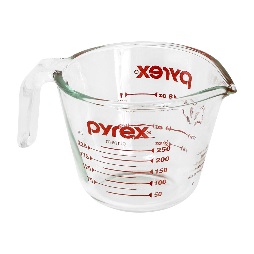 Liquid measure - Liquid measuring cups are used to measure liquids such as water, milk or oil. They have a spout for pouring. They have space above the top line to help prevent spills when moving the cup. One liquid cup can be used to measure many different amounts of liquid ingredients.		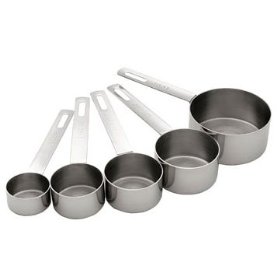 Dry measures - Dry measuring cups are used to measure dry ingredients such as flour, sugar, cornmeal or oats. Separate measuring cups are used to measure different amounts of 	ingredients. To be accurate, they must be completely full & levelled at the top.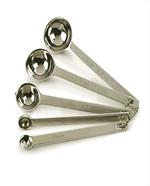 Measuring spoons - Measuring spoons are used to measure small amounts of liquid OR dry ingredients. Separate measuring spoons are used to measure different amounts of ingredients.How to Measure: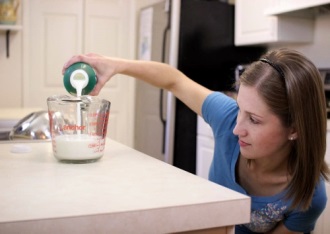 Liquid Ingredients - Fill a liquid measure to the desired level. Check for accuracy by placing the cup on a level surface. Lower your head so that your eyes are level with the mark you are checking. Match the mark with the bottom of the meniscus. Adjust the amount as necessary until level matches the mark.Dry Ingredients - OVER FILL a dry measure cup. Use a metal spatula to level/scrape off the excess amount of ingredient. Be sure to do this over the container or a bowl, to catch the excess and avoid wasting ingredients or making a mess to clean up. A dry measure must be full and level in order to be accurate. If you use a liquid measure in error, you couldn’t level off the top of the dry ingredient.		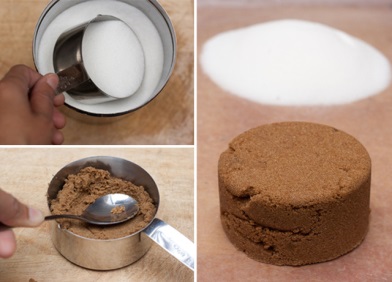 Brown Sugar - Over fill the correct size dry measure cup with brown sugar. Gently pack or press down the brown sugar with the back of a spoon. If necessary to fill the cup, add more brown sugar and repeat. Carefully level off with a metal spatula. If the brown sugar is sufficiently packed, it should hold its shape when the cup is turned upside down and lifted off the sugar.Flour - Before measuring, sift the approximate amount of flour needed (a little extra is better) into a clean bowl. This adds air to the flour and ensures you don’t get too much flour. Next gently spoon the flour into the correct size of dry measure until it is overflowing. DO NOT shake, tap or pack down the flour! Level off the excess with a metal spatula. *NOTE - In some cases, it’s not absolutely necessary to sift the flour, but lifting with a fork to lighten it and add air may suffice. This is usually okay for cookies, muffins and loaves. For most cakes and cupcakes, sifting is preferable.Solid Fats (butter, margarine, shortening …) softened/room temperature - Use a rubber spatula/scraper to fill a dry measure. Scoop in a bit at a time, and press down as you go to eliminate air bubbles. Level off with a straight edge. Using the rubber scraper will allow you to easily scrape all the fat out of the cup after measuring.ABBREVIATIONS and MEASUREMENTS Fact SheetKeep this fact sheet on hand for understanding measurements in recipes …Abbreviations:	sec.	= 	second				f.g.	=	few grains	min.	=	minute				f.d.	=	few drops	hr.	=	hour				tsp.	=	teaspoon	mL	=	millilitre			tbsp.	=	tablespoon (may be Tbsp.)	L	=	litre				c.	=	cup	g	=	gram				pt.	=	pint (approx. 500 mL)	kg	=	kilogram			qt.	=	quart	ºC	=	degrees Celsius		lb.	=	pound 	ºF	=	degrees Fahrenheit		oz.	=	ounce (weight)	gal.	=	gallon				fl. oz.	=	fluid ounce (volume)Some Important Comparisons:250 mL	replaces an 8-ounce cup (approximation)15 mL 		replaces 1 tablespoon5 mL		replaces 1 teaspoon1 L		is a little less than 1 quart 1 L		equals 1000 mL1 kg		equals 1000 g500 grams	is a little more than a pound (1 lb = 454g)30g		is about 1 ounce100ºC		water boils (212 ºF)1 cm		slightly less than ½ inch5 cm		is about 2 inchesMetric Conversion:	1 quart	 = 1 L (1000 mL) 			3 tbsp	= 45 mL	1 cup	 = 250 mL				2 tbsp	= 30 mL	¾ cup	 = 180 mL				1 tbsp	= 15 mL	⅔ cup 	 = 160 mL				1 tsp	=  5 mL	½ cup	 = 125 mL				¾ tsp	=  3 mL	⅓ cup	 =  80 mL				½ tsp	=  2 mL	¼ cup	 =  60 mL				¼ tsp	=  1 mL  Name: ______________________		Block: ______ Unit: ______ABBREVIATIONS and MEASURING QuestionsUsing the ABBREVIATIONS and MEASUREMENTS Fact Sheet and the MEASURING INGREDIENTS 	Information Sheet, answer the following questions …What are the correct abbreviations for the following terms?Litre ___________________________		few grains ___________________________few drops _______________________		minute ______________________________grams __________________________		hour ________________________________kilograms _______________________		millilitre _____________________________The liquid measure has a pouring spout and a _________________ above the top line to help prevent spills when moving the cup.To accurately judge the level of the liquid, the measure must be placed on a ___________________ surface and checked at _______________ level.What do you have to do to brown sugar in a dry measure before you level it off?_______________________________________________________________________________Use a ___________________  ___________________ to level off dry ingredients.Flour is always ____________________ or ____________________ BEFORE measuring. One reason for this is to add more ____________________ to the baked product.Why can’t you accurately measure dry ingredients in a liquid measure? (What do you need to do in a dry measure that you can’t do in a liquid measure?) _______________________________________________________________________________Are measuring spoons used to measure liquid ingredients, or dry ingredients? _________________Label the following equipment:		_____________________________				________________________										_____________________________________________________										